UCL EPSRC Doctoral Prize Fellowship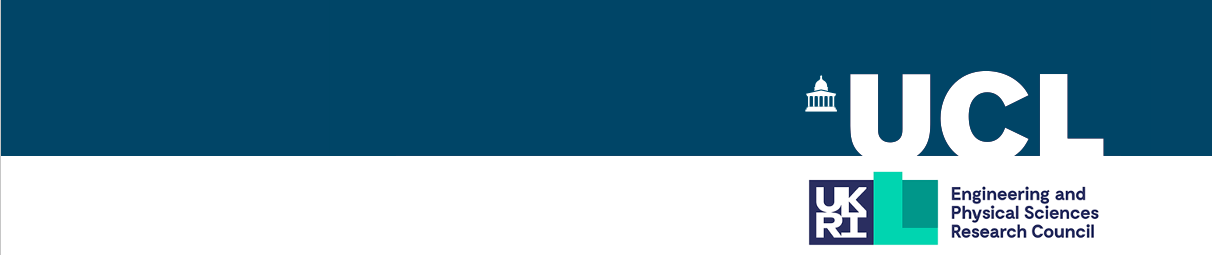 2021/22 Round 1Closing date: 14:00 on 27 July 2021Application Form – all sections must be completedSee <LINK> for information on the scheme including eligibility, funding, and instructions on completing the application. This form must be submitted as a docx (word) file format.Any incorrectly formatted applications will not be reviewed.Name:Fellowship duration requested: (months)Requested start date:* Fellowships are expected to start on 25-Oct-2021Justification of start date (if not 25-Oct-2021)Requested end date:Doctoral study institution:Doctoral study department:Doctoral study primary (principal) supervisor:Doctoral study secondary (subsidiary) supervisor(s):List all secondary supervisorsDate of submission of doctoral thesis for examination:State whether this is actual or expectedDate:Delete as appropriateActual  /  ExpectedDate of doctoral degree award (if applicable):Date of viva exam (if applicable)Proposed UCL host department:EPSRC theme of project:(https://epsrc.ukri.org/research/ourportfolio/themes/)Project Title:Project Title:Project Title:Track record: (max 300 words)Explain why you are the best person for this project: demonstrate your skills, experience, research achievements and outputs, awards, examples of leadership, and collaborations. Explain how these will help you to be successful in this fellowship and a future research careerTrack record: (max 300 words)Explain why you are the best person for this project: demonstrate your skills, experience, research achievements and outputs, awards, examples of leadership, and collaborations. Explain how these will help you to be successful in this fellowship and a future research careerTrack record: (max 300 words)Explain why you are the best person for this project: demonstrate your skills, experience, research achievements and outputs, awards, examples of leadership, and collaborations. Explain how these will help you to be successful in this fellowship and a future research careerCareer development goals: (max 100 words)Explain your career development goals after the fellowship and how this fellowship will help you to achieve them. Explain what training/support you will need during the fellowship to be successful.Career development goals: (max 100 words)Explain your career development goals after the fellowship and how this fellowship will help you to achieve them. Explain what training/support you will need during the fellowship to be successful.Career development goals: (max 100 words)Explain your career development goals after the fellowship and how this fellowship will help you to achieve them. Explain what training/support you will need during the fellowship to be successful.Project details: (max 1 page)Explain what you intend to do during the Fellowship. You should include:Background of the research, including its importance and a few key referencesAims and objectives of the projectMethodology. Highlight novel science and identify facilities/techniques that will be neededExpected outputs (scientific gains) of the projectIdentify key milestones and dependencies (eg where the project adapts depending on results)The selection panel consists of academics from across the range of the EPSRC remit so you should ensure your application is written for a general scientific audience avoiding subject specific technical acronyms and jargon.Project Timeline:Show an approximate timeline of the research including the dependencies, e.g. as a Gantt chartProject Timeline:Show an approximate timeline of the research including the dependencies, e.g. as a Gantt chartProject Timeline:Show an approximate timeline of the research including the dependencies, e.g. as a Gantt chartRisks: (max 150 words)Following from the project details, identify the key risks in the project (possible causes of failure) and explain how you will mitigate them so that the project as a whole succeeds. Consider especially what you would do if the new methods/research you propose don’t work as you expected. Risk management is often new to recent graduates and we encourage applicants to think carefully about it and seek advice.Risks: (max 150 words)Following from the project details, identify the key risks in the project (possible causes of failure) and explain how you will mitigate them so that the project as a whole succeeds. Consider especially what you would do if the new methods/research you propose don’t work as you expected. Risk management is often new to recent graduates and we encourage applicants to think carefully about it and seek advice.Risks: (max 150 words)Following from the project details, identify the key risks in the project (possible causes of failure) and explain how you will mitigate them so that the project as a whole succeeds. Consider especially what you would do if the new methods/research you propose don’t work as you expected. Risk management is often new to recent graduates and we encourage applicants to think carefully about it and seek advice.Independence: (max 100 words)Explain how this project is separate from your doctoral study and will help you to become an independent researcher. Projects can build on work done within the doctoral study but there must be a clear plan of how to grow independenceIndependence: (max 100 words)Explain how this project is separate from your doctoral study and will help you to become an independent researcher. Projects can build on work done within the doctoral study but there must be a clear plan of how to grow independenceIndependence: (max 100 words)Explain how this project is separate from your doctoral study and will help you to become an independent researcher. Projects can build on work done within the doctoral study but there must be a clear plan of how to grow independenceCollaborations: (max 100 words)Who will you work with? These are people/facilities/companies that are separate to your mentor. They may be in your host research group, host department, other UCL department, other institution, or other organisation/companyWhy them? Explain what they will add to the project and to your development, e.g. access to equipment/facility/data, training in specific techniqueCollaborations: (max 100 words)Who will you work with? These are people/facilities/companies that are separate to your mentor. They may be in your host research group, host department, other UCL department, other institution, or other organisation/companyWhy them? Explain what they will add to the project and to your development, e.g. access to equipment/facility/data, training in specific techniqueCollaborations: (max 100 words)Who will you work with? These are people/facilities/companies that are separate to your mentor. They may be in your host research group, host department, other UCL department, other institution, or other organisation/companyWhy them? Explain what they will add to the project and to your development, e.g. access to equipment/facility/data, training in specific techniqueOutreach: (max 100 words)The EPSRC expects outreach to be delivered as a part of the fellowship, and costs can be requested for these activities. Outreach has many forms. You should pick one that is suited to you and the project. Some examples are: educational activities for schools/communities, speaking at public engagement events/festivals, working with policy makers/organisations, working with patient groups. You should contact the UCL Culture (https://www.ucl.ac.uk/culture/) and Public Engagement (https://www.ucl.ac.uk/culture/public-engagement) departments for guidance & training opportunities.Outreach: (max 100 words)The EPSRC expects outreach to be delivered as a part of the fellowship, and costs can be requested for these activities. Outreach has many forms. You should pick one that is suited to you and the project. Some examples are: educational activities for schools/communities, speaking at public engagement events/festivals, working with policy makers/organisations, working with patient groups. You should contact the UCL Culture (https://www.ucl.ac.uk/culture/) and Public Engagement (https://www.ucl.ac.uk/culture/public-engagement) departments for guidance & training opportunities.Outreach: (max 100 words)The EPSRC expects outreach to be delivered as a part of the fellowship, and costs can be requested for these activities. Outreach has many forms. You should pick one that is suited to you and the project. Some examples are: educational activities for schools/communities, speaking at public engagement events/festivals, working with policy makers/organisations, working with patient groups. You should contact the UCL Culture (https://www.ucl.ac.uk/culture/) and Public Engagement (https://www.ucl.ac.uk/culture/public-engagement) departments for guidance & training opportunities.Details of resources:Detail the costs requested under each category. Please create sub-categories where appropriate e.g. if you need to use 2 different facilities, list the cost requested for each on separate lines in the facilities section. Due to the varied nature of projects, some will not require all the categories listed – please enter “£0” in that case. Applicants provisionally accepted for the award will be required to produce a Worktribe costing made together with the host department. Note computer costs require an additional justification that must include departmental confirmation. Any computer purchased as part of an award is UCL property and is to be retained and re-purposed by the department at the end of the fellowship.Details of resources:Detail the costs requested under each category. Please create sub-categories where appropriate e.g. if you need to use 2 different facilities, list the cost requested for each on separate lines in the facilities section. Due to the varied nature of projects, some will not require all the categories listed – please enter “£0” in that case. Applicants provisionally accepted for the award will be required to produce a Worktribe costing made together with the host department. Note computer costs require an additional justification that must include departmental confirmation. Any computer purchased as part of an award is UCL property and is to be retained and re-purposed by the department at the end of the fellowship.Details of resources:Detail the costs requested under each category. Please create sub-categories where appropriate e.g. if you need to use 2 different facilities, list the cost requested for each on separate lines in the facilities section. Due to the varied nature of projects, some will not require all the categories listed – please enter “£0” in that case. Applicants provisionally accepted for the award will be required to produce a Worktribe costing made together with the host department. Note computer costs require an additional justification that must include departmental confirmation. Any computer purchased as part of an award is UCL property and is to be retained and re-purposed by the department at the end of the fellowship.CategoryItem(s)Amount(s) in £FacilitiesEquipmentConsumablesTravel (inc. conferences)OutreachComputerOtherTotalJustification of resources: (max 100 words)Give a bullet point list explaining all the resources you will need to request funds for and justifying them. These can include experimental reagents, access to facilities, travel/accommodation/subsistence costs for conferences/collaborator visits/etc.The costs should be appropriate in scale for the proposed project. The figure of £10k should be considered a guide due to the breadth of subject areas that may be funded by the EPSRC. Projects that require very little in the way of physical resources are expected to request less funds. Higher requests can be approved for projects when accompanied by strong justification. Applicants are advised not to under-request resources in the hope of appearing “better value” – you should request costs that will realistically make the project successful.Justification of resources - Computer: (max 50 words)If you have requested costs for a computer or top -up costs to upgrade from a standard desktop model please provide justification. Please also attach a letter from the Head of Department (for your proposed host department) accepting this purchase. You must append the letter to this form in your complete application pdf document.Mentorship: (max 100 words)The purpose of the mentor is to help you with your development towards being an independent researcher. They can provide advice and support in developing additional skills you will need (e.g. leadership, project management, building successful collaborations, starting a spin-out, etc). They are not necessarily experts in the same field as you/your project. Good mentors can help the areas in which you plan to develop in order to meet your career goals.Explain the areas in which you would like to have support from a mentor.Suggestion(s) for mentor:If you have any person/people in mind as mentor, please name them. Note – whilst requests for specific individuals as mentors will be considered, there is no guarantee that they will be appointed. Make sure that you have consent from the person/people before naming them.Additional information: (max 100 words)Indicate any further details you wish to bring to the reviewers’ attention in the box below. For example, this may include details of career break(s).CV template:Please complete the sections below in place of providing a separate CV.CV template:Please complete the sections below in place of providing a separate CV.CV template:Please complete the sections below in place of providing a separate CV.CV template:Please complete the sections below in place of providing a separate CV.CV template:Please complete the sections below in place of providing a separate CV.CV template:Please complete the sections below in place of providing a separate CV.CV template:Please complete the sections below in place of providing a separate CV.Training and qualification history:Provide details of your training and qualification history in chronological date order (most recent first) in the table below:Training and qualification history:Provide details of your training and qualification history in chronological date order (most recent first) in the table below:Training and qualification history:Provide details of your training and qualification history in chronological date order (most recent first) in the table below:Training and qualification history:Provide details of your training and qualification history in chronological date order (most recent first) in the table below:Training and qualification history:Provide details of your training and qualification history in chronological date order (most recent first) in the table below:Training and qualification history:Provide details of your training and qualification history in chronological date order (most recent first) in the table below:Training and qualification history:Provide details of your training and qualification history in chronological date order (most recent first) in the table below:Date (month/year)Date (month/year)QualificationQualificationSubjectAwarding body / institutionGrade / Level achievedFromToQualificationQualificationSubjectAwarding body / institutionGrade / Level achievedEmployment history: Provide details of your employment in chronological date order (most recent first) including your current position/ role (if applicable) in the table below:Employment history: Provide details of your employment in chronological date order (most recent first) including your current position/ role (if applicable) in the table below:Employment history: Provide details of your employment in chronological date order (most recent first) including your current position/ role (if applicable) in the table below:Employment history: Provide details of your employment in chronological date order (most recent first) including your current position/ role (if applicable) in the table below:Employment history: Provide details of your employment in chronological date order (most recent first) including your current position/ role (if applicable) in the table below:Employment history: Provide details of your employment in chronological date order (most recent first) including your current position/ role (if applicable) in the table below:Employment history: Provide details of your employment in chronological date order (most recent first) including your current position/ role (if applicable) in the table below:Date (month/year)Date (month/year)OrganisationOrganisationPosition/RoleDetail what the role involvesPosition/RoleDetail what the role involvesType (permanent, temporary, full/part time etc)FromToOrganisationOrganisationPosition/RoleDetail what the role involvesPosition/RoleDetail what the role involvesType (permanent, temporary, full/part time etc)Prizes and awards: With particular reference to your application for this fellowship, detail any prizes or awards you have received in chronological date order (most recent first) in the table below:Prizes and awards: With particular reference to your application for this fellowship, detail any prizes or awards you have received in chronological date order (most recent first) in the table below:Prizes and awards: With particular reference to your application for this fellowship, detail any prizes or awards you have received in chronological date order (most recent first) in the table below:Prizes and awards: With particular reference to your application for this fellowship, detail any prizes or awards you have received in chronological date order (most recent first) in the table below:Prizes and awards: With particular reference to your application for this fellowship, detail any prizes or awards you have received in chronological date order (most recent first) in the table below:Prizes and awards: With particular reference to your application for this fellowship, detail any prizes or awards you have received in chronological date order (most recent first) in the table below:Prizes and awards: With particular reference to your application for this fellowship, detail any prizes or awards you have received in chronological date order (most recent first) in the table below:Date (month/year)Date (month/year)Date (month/year)Prize / AwardPrize / AwardPrize / AwardPrize / AwardList of Outputs: (max 1 page words)List any publications (published or in press), trade press, preprints, patents, new products, methodologies, processes etc.List of Outputs: (max 1 page words)List any publications (published or in press), trade press, preprints, patents, new products, methodologies, processes etc.List of Outputs: (max 1 page words)List any publications (published or in press), trade press, preprints, patents, new products, methodologies, processes etc.List of Outputs: (max 1 page words)List any publications (published or in press), trade press, preprints, patents, new products, methodologies, processes etc.List of Outputs: (max 1 page words)List any publications (published or in press), trade press, preprints, patents, new products, methodologies, processes etc.List of Outputs: (max 1 page words)List any publications (published or in press), trade press, preprints, patents, new products, methodologies, processes etc.List of Outputs: (max 1 page words)List any publications (published or in press), trade press, preprints, patents, new products, methodologies, processes etc.